Service CommitmentAs a team, we are committed to providing local opportunities for our athletes to compete.  We do this by hosting several in town meets.  These meets provide financial support for our team, minimize travel costs for our families, and give our athletes the comfort and advantage of competing in a familiar pool.  As parent volunteers, we partner together to fully run these in town meets.  To do this we need your help!  Serving is a fun way to build our team and together we can maintain our reputation of hosting some of the best meets in downstate Illinois!  What are the service requirements?  We host several meets during the year. Some are dual meets run on a weekend morning or afternoon (YMCA meets); while others are large invitational meets (Erin Block, Mid-Winter and Illinois Open) that are Friday evening through Sunday evening. Dual Meets:  For YMCA meets (duals), all families that attend are expected to have at least one worker if your swimmer is participating in that meet. This also includes championship meets (District and Area). Hosted Meets:  This would be Erin Block (November), Mid-Winter (January), or the Illinois Open(July).  If you have a swimmer who participates in any of these meets, regardless of how many sessions he/she swims in that meet, you are required to serve 3 sessions during the course of that meet.  One of the sessions can be a food donation.  If you do not serve, you will be charged $50 per session of service that was not completed. Out of Town Meets:  If your swimmer is swimming at an out of town meet, often the host team will ask each team to provide timers.  The amount our team needs to provide will be posted in the meet overview in the days leading up to the meet.  It is our job as parents to jump in and help take turns serving for our team at these meets.  This is especially true during our championship season.                                                                  How do I sign up to serve?Our volunteer coordinators will email you before each meet with a link to go online and sign up.What areas can I serve in?For every meet, we need help with meet set-up/tear down, timers, runners, concessions, runners, and more.  There are plenty of places to help and none require previous experience.  If you have questions or need suggestions, just ask the Volunteer Coordinator. If you know that you will not be able to help at a particular meet, please let the Volunteer Coordinator know as soon as possible (preferably 2-4 weeks before the meet) or you will be charged for those missed sessions. There are always 16 pre or post meet duties that need attention. You can help with these needs before you leave or when you get back.What if I don’t serve?Families that do not meet the volunteer commitment and do not make other arrangements will be billed $50 per missed session. Please understand that we really do not want your money. We much prefer your assistance!I have read and understand the HEAT service commitment:Signature:_____________________________________________________   Date:_______________HEAT Swim Team AgreementTeam fees are charged on a monthly basis on the 1st of the month.  Parents have the option to pay by automatic draft from credit card, checking or savings accounts.  You will be billed for the season (April-August) as per your indications on the registration form.Fees are based on enrollment, not attendance; no adjustment will be made for non-attendance unless there are extenuating circumstances,If an athlete attends two or more practices during a particular month, they will be charged for that month whether the registration form shows registration for that month or not. ½ months can be applied.Payment must be made prior to attendance in the program.  Your monthly bank/credit card statement is your receipt of payment.  All returned checks or bank drafts will be charged a return fee of $25.00 per transaction.It is your responsibility to read and understand the policies set forth in the parents’ handbook and the USA code of Conduct (attached to this registration packet).The YMCA reserves the right to make changes in its programs and program fees without advance notice.  Also, the YMCA reserves the right to close programs that do not meet the minimum requirements for attendance.As mandated by the State of Illinois, we will report any form of abuse or any suspicion of abuse.Signature:______________________________________  Date___________________________Bank Draft and Credit Card AuthorizationI authorize my bank/credit card to honor pre-authorized drafts drawn by the YMCA on my account for the Champaign County YMCA HEAT Competitive Swim Team fees.  When the bank/credit card honors the draft by charging my account, such drafts constitute my receipt for payment.  Should any draft not be honored by said bank when received by them, it is understood that the payment is to be made in the amount of said payment plus a service charge.  Said payment and service charge may be submitted as an additional draft at any time following the notice of the dishonoring of the original bank draft.  Regardless of attendance, charges will be drawn for the months committed to at registration plus any months where an athlete attends two or more practices.  Any changes in payment information affecting my Champaign County YMCA HEAT Competitive Swim Team draft are required to be submitted in writing with a 15-day notice.  Failure to do so will result in the next month’s draft being, possibly, non-refundable.   Voided check or savings account information is required with all bank draft applications.⃞   Please continue to use the same account information from the prior season.    ⃞  Please use the new account information. Last 4 digits of account:______________Signature ______________________________________   Date __________________________Stephens Family YMCA Policies:You must be a YMCA member to register for HEAT.  See member services desk for details.»	YMCA Member ID must be scanned or Photo ID is required for entry.The YMCA is a smoke-free facility in and around property.The YMCA does not allow cell phone or camera photos to be taken in any locker room.The YMCA is not responsible or liable for articles lost, damaged or stolen.Lost and Found is located near the maintenance office.»		The YMCA does not provide accident insurance for members or program participants. Each person participates at his or her own risk.Areas of the YMCA facility may be reserved or for adult use only. Please check with the Member Service Desk.Food/drinks are not allowed in locker rooms, gyms, pools or activity areas.Children under the age of 14 may not be upstairs. Children 12-14 may be upstairs if accompanied by a parent or trainer.We accept cash, MasterCard, Visa, Discover, American Express and personal checks as forms of payment.The YMCA does NOT issue any type of membership refund.Private .and Semi-Private Swim Lessons expire 1 year from purchase date, no refunds.Membership fees are NOT contingent upon facility usage.Any credits owed to the member at the time of termination will be applied to accrued debt.Any balance due at the time of termination must be paid.There is a $2 charge for replacement ID cards.Free App for your Smartphone: Stephens Family YMCA; you can upload your barcode there.Any changes to membership must be completed and turned in by the 13'h day of the month in order to put your membership on Hold or Terminated the draft for the 14".Guest Passes: policies and usage are subject to change at any time, authorized by administration.The building will be closed for one week in August of each year for maintenance.Waiver: I understand the YMCA assumes no responsibility for injuries or illnesses which I or any member of my family may sustain as a result of my physical condition or resulting from my participation in any athletic activities, sports programs, the use of any equipment, exercise, or any other activities or programs. I expressly acknowledge that I assume the risk for any and all injuries and illnesses, which may result from my or my family’s participation in these activities. I hereby release and discharge the YMCA, its agents, servants, and employees from any and all claims for injury, illnesses, death, loss, or damage which I or any member of my family may suffer as a result of my participation in these activities. I understand the YCMA is not responsible for personal property lost or stolen while members and/or guest members are using YMCA facilities or on YMCA premises. I give my permission to the YMCA to use, without limitation or obligation, photographs, film footage, or tape recordings, which may include my or my family’s image(s) or voice(s) for purposes of promoting or interpreting YMCA programs.I, THE UNDERSIGNED, ACKNOWLEDGE THAT THE YMCA IS NOT RESPONSIBLE FOR THE ACTIONS OF ITS STAFF MEMBERS DURING TIME PERIODS WHEN THE STAFF IS NOT PERFORMING SUTIES SPECIFCALLY FOR THE YMCA.Program Participant Cancellations Policy By the YMCA:Insufficient enrollment: Full RefundRegistration for a class is received in the mail after the class has been filled: Full Refund By the participant:Cancellation by member occurs before the start of the program: Full RefundCancellation by members occurs after the start of the program session: No RefundName:___________________________________________________________  Date:_________________________USA SWIMMING CODE OF CONDUCT (EXCERPTED FROM 2012 USA SWIMMING RULE BOOK)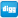 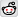 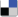 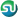 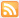 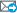 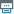 ARTICLE 304CODE OF CONDUCT (EXCERPTED FROM 2012 USA SWIMMING RULEBOOK) 

DOWNLOAD FULL RULEBOOK HERE304.1The mission of USA Swimming is to encourage participation and the pursuit of excellence in all aspects of swimming. USA Swimming grants the privilege of membership to individuals and 
organizations committed to that mission. The privilege of membership may, therefore, be withdrawn 
or denied by USA Swimming at any time where USA Swimming determines that a member 
or prospective member's conduct is inconsistent with the mission of the organization or the best 
interest of the sport and those who participate in it. 
In order to assist all members to better serve the interests of those who participate in swimming, 
USA Swimming has adopted this Code of Conduct.304.2Any member or prospective member of USA Swimming may be denied membership, censured, 
placed on probation, suspended for a definite or indefinite period of time with or without 
terms of probation, fined or expelled from USA Swimming if such member violates the provisions 
of the USA Swimming Code of Conduct, set forth in 304.3, or aids, abets or encourages another 
person to violate any of the provisions of the USA Swimming Code of Conduct.304.3The following shall be considered violations of the USA Swimming Code of Conduct:.1 Violation of the right to compete provisions set forth in 301.1 through 301.4..2 Violation of the anti-doping provisions set forth in 303.3..3 Discrimination in violation of any part of the USA Swimming Rules and Regulations or the 
Amateur Sports Act which requires that USA Swimming must provide: "an equal opportunity 
to amateur athletes; coaches, trainers, managers, administrators, and officials to participate 
in amateur athletic competition, without discrimination on the basis of race, color, religion, 
age, gender, or national origin.".4 Violation of any of the Athlete Protection Policies set forth in Article 305.5 Violation of any of the Sexual Misconduct Reporting Requirements set forth in Article 306..6 Conviction of, imposition of a deferred sentence for, or any plea of guilty or no contest at any 
time, past or present, or the existence of any pending charges, for (i) any felony, (ii) any 
offense involving use, possession, distribution or intent to distribute illegal drugs or substances, 
(iii) any crime involving sexual misconduct, or (iv) any criminal offense against a 
minor..7 Bullying is prohibited. For these purposes, the term “bullying” shall mean, regardless of 
when or where it may occur, the severe or repeated use by one or more USA Swimming 
members (“Members”) of an oral, written, electronic or other technological expression, 
image, sound, data or intelligence of any nature (regardless of the method of transmission), 
or a physical act or gesture, or any combination thereof, directed at any other Member that 
to a reasonably objective person has the effect of: (i) causing physical or emotional harm to 
the other Member or damage to the other Member’s property; (ii) placing the other Member 
in reasonable fear of harm to himself/herself or of damage to his/her property; (iii) creating a 
hostile environment for the other Member at any USA Swimming activity; (iv) infringing on 
the rights of the other Member at any USA Swimming activity; or (v) materially and substantially 
disrupting the training process or the orderly operation of any USA Swimming activity(which for the purposes of this section shall include, without limitation, practices, workouts 
and other events of a member club or LSC)..8 Any inappropriate sexual conduct or advance, or other oral, written, visual, or physical conduct 
of a sexual nature directed towards an athlete by (i) a coach member or other non-athlete 
member, or (ii) any other adult participating in any capacity whatsoever in the activities 
of USA Swimming (whether such adult is a member or not). Any act of sexual harassment, 
including without limitation unwelcome sexual advances, requests for sexual favors, and 
other verbal or physical conduct of a sexual nature in connection with or incidental to a USA 
Swimming-related activity by any person participating in the affairs or activities of USA 
Swimming (whether such person is a member or not) directed toward any member or other 
person participating in the affairs or activities of USA Swimming..9 The sale or distribution of illegal drugs or the illegal sale or distribution of any substance 
listed on FINA's recognized list of banned substances..10 The use of illegal drugs in the presence of an athlete, by a coach, official, trainer, or a person 
who, in the context of swimming, is in a position of authority over, that athlete..11 The providing of alcohol to an athlete by a coach, official, trainer, manager or any other person 
where the athlete is under the legal age allowed to consume or purchase alcohol in the 
state where the alcohol is provided..12 The abuse of alcohol in the presence of an athlete under the age of 18, by a coach, official, 
trainer, or a person who, in the context of swimming, is in a position of authority over that 
athlete..13 Physical abuse of an athlete by any person who, in the context of swimming, is in a position 
of authority over that athlete..14 Any act of fraud, deception or dishonesty in connection with any USA Swimming-related 
activity..15 Any non-consensual physical contact, obscene language or gesture, or other threatening 
language or conduct directed towards any meet official and which is related to any decision 
made by such official in connection with a USA Swimming sanctioned competition..16 Action, other than through general advertising, by a coach, owner, officer, volunteer, representative, 
or employee of a swim club, or a USA Swimming or LSC employee, either through 
direct contact with an athlete or the encouragement of others, to recruit or otherwise encourage 
an athlete who is already a member of a USA Swimming member swim club to leave 
that club, unless the acting party receives prior written approval to recruit or encourage the 
athlete to change affiliation from the designated club representative of the athlete's existing 
USA Swimming-member swim club or contact is initiated by the athlete, the athlete's parent 
or authorized representative. General advertising includes any information that is:A Distributed to an identifiable general population where there is a reasonable expectation 
that the majority of that population are not current members of USA Swimming, orB Placed in or on any item that is sold. 
In the event of a violation of this section, a sanction may be imposed against any coach, 
owner, officer, volunteer, representative or employee of a swim club, or against any such 
club, or any combination thereof, as appropriate..17 Violation of any team misconduct rule as established by the USOC, USA Swimming, any 
Zone or LSC team authority..18 Any other material and intentional act, conduct or omission not provided for above, which is 
detrimental to the image or reputation of USA Swimming, a LSC or the sport of swimming.